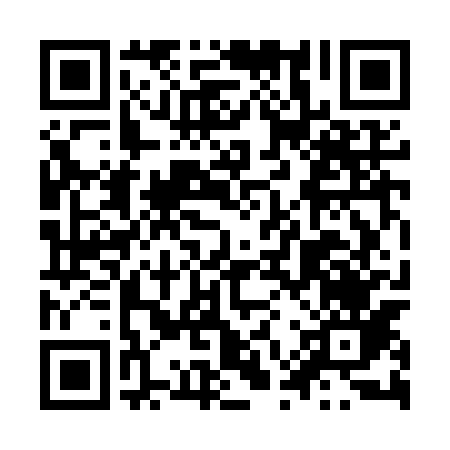 Ramadan times for Osieki, PolandMon 11 Mar 2024 - Wed 10 Apr 2024High Latitude Method: Angle Based RulePrayer Calculation Method: Muslim World LeagueAsar Calculation Method: HanafiPrayer times provided by https://www.salahtimes.comDateDayFajrSuhurSunriseDhuhrAsrIftarMaghribIsha11Mon4:154:156:1612:023:495:485:487:4212Tue4:134:136:1312:013:515:505:507:4413Wed4:104:106:1112:013:525:525:527:4614Thu4:074:076:0812:013:545:545:547:4815Fri4:044:046:0612:003:555:565:567:5016Sat4:024:026:0312:003:575:585:587:5317Sun3:593:596:0112:003:596:006:007:5518Mon3:563:565:5812:004:006:026:027:5719Tue3:533:535:5611:594:026:046:047:5920Wed3:503:505:5311:594:036:066:068:0221Thu3:473:475:5111:594:056:086:088:0422Fri3:443:445:4811:584:066:106:108:0623Sat3:413:415:4611:584:086:126:128:0924Sun3:383:385:4311:584:096:146:148:1125Mon3:353:355:4111:584:116:166:168:1326Tue3:323:325:3811:574:126:176:178:1627Wed3:293:295:3511:574:146:196:198:1828Thu3:263:265:3311:574:156:216:218:2129Fri3:233:235:3011:564:176:236:238:2330Sat3:193:195:2811:564:186:256:258:2631Sun4:164:166:2512:565:207:277:279:281Mon4:134:136:2312:555:217:297:299:312Tue4:104:106:2012:555:227:317:319:333Wed4:064:066:1812:555:247:337:339:364Thu4:034:036:1512:555:257:357:359:395Fri4:004:006:1312:545:277:377:379:416Sat3:563:566:1012:545:287:397:399:447Sun3:533:536:0812:545:297:407:409:478Mon3:493:496:0612:535:317:427:429:509Tue3:463:466:0312:535:327:447:449:5310Wed3:423:426:0112:535:337:467:469:56